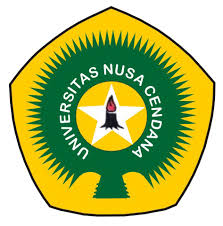 RENCANA PEMBELAJARAN SEMESTERIdentitas Mata KuliahDeskripsi Mata KuliahCapaian Pembelajaran Mata kuliah Konseling Lintas Budaya memberikan kompetensi kepada calon guru BK untuk:Memahami konsep konseling lintas budaya dalam layanan BK di sekolah.Memahami konsep budaya terkait dengan identitas, bahasa, persepsi, kognisi, psikologi perkembangan, dan emosi.Memahami konsep pendidikan multikultural dalam layanan bimbingan dan konseling.Deskripsi Kegiatan PembelajaranPenilaian/evaluasiSumber Pustaka/Referensi:Matsumoto, David. 2008. Pengantar Psikologi Lintas Budaya. Yogyakarta: Pustaka PelajarSamovar, L A., Porter, R E., Mcdaniel, E R. 2010. Komunikasi Lintas Budaya, edisi 7. Jakarta: Salemba HumanikaMata kuliahKonseling Lintas BudayaSemesterGanjil/ IIIKode Mata KuliahKPBKS 43221Jurusan / Program StudiBimbingan dan KonselingDosen PengampuTim DosenSKS2PertemuanKemampuan Akhir Yang DiharapkanBahan Kajian (Materi Ajar)Metode PembelajaranWaktuPengalaman BelajarKriteria Penilaian Dan IndikatorBobot NilaiReferensiIMahasiswa memiliki pemahaman mengenai isi RPS dan RTP yang akan menjadi acuan selama satu semesterRancangan Pembelajaran Semester (RPS) dan Rancangan Tugas Perkuliahan (RTP)Kontrak perkuliahanCeramahDiskusi/Google meet/Elearning Undana100’Mahasiswa menyimak pemaparan tentang isi RPS dan RTP dari dosenMahasiswa mengkritisi setiap agenda dan mendiskusikan bersama di kelas-Dokumen RPS dan RTPIIMahasiswa memahami konsep konseling lintas budaya dalam pendidikanPendidikan multikultural (lingkungan sekolah)CeramahDiskusi Materi dibuat modul/pptMahasiswa memahami konsep Budaya, Konseling dan budaya dalam konselingCeramah/ kuisBuku 1IIIMahasiswa memahami konsep dan kompetensi sebagai guru multikultural Konsep Konseling lintas budaya: Etimologi BudayaEtimologi KonselingKonsep pemahaman Budaya dalam KonselingDiskusi Materi dibuat modul/pptMahasiswa memahami konsep pendidikan multikultural Tugas/kuis - Individualbuku 2IVMahasiswa memahami konsep budaya dalam keluarga Budaya dan individu: Identitas BudayaStereotip Prasangka Rasisme Diskusi Materi dibuat modul/pptMemahami konsep budaya dalam keluargaTugas/kuis - Individualbuku 2VMahasiswa memahami konsep budaya dan identitas budaya setiap individulanjutan...Etnosentris Etik dan emikpersepsiDiskusi Memahami konsep budaya sebagai identitasTugas/kuis - Individualbuku 2VIMahasiswa memahami konsep sisi gelap mengenai identitas individuBudaya dan BahasaDiskusi Mahasiswa memahami konsep isu negatif dalam identitas sebagai individuTugas/kuis - Individualbuku 2VIIMahasiswa memahami konsep pola budaya Indonesia dalam pendidikanBudaya dan KomunikasiDiskusi Mahasiswa memahami konsep pola budaya dalam dunia pendidikanTugas/kuis - Individualbuku 2VIIIUJIAN TENGAH SEMESTER (30%)UJIAN TENGAH SEMESTER (30%)UJIAN TENGAH SEMESTER (30%)UJIAN TENGAH SEMESTER (30%)UJIAN TENGAH SEMESTER (30%)UJIAN TENGAH SEMESTER (30%)UJIAN TENGAH SEMESTER (30%)UJIAN TENGAH SEMESTER (30%)IXMahasiswa memahami konsep bahasa sebagai pembangun budaya Budaya dan kognisiDiskusi Mahasiswa memahami konsep hubungan bahasa dan budaya Tugas/kuis - Individualbuku 2XMahasiswa memahami konsep komunikasi non-verbal sebagai pembangun budayaBudaya dan emosiDiskusi Mahasiswa memahami konsep komunikasi dan budaya non-verbalTugas/kuis - Individualbuku 2XIMahasiswa memahami konsep budaya mempengaruhi persepsi Budaya dan GenderDiskusiMahasiswa memahami konsep hubungan budaya dan persepsiTugas/kuis - Individual?XIIMahasiswa memahami  konsep budaya mempengaruhi kognisiKompetensi konselor lintas budayaDiskusiMahasiswa memahami konsep hubungan budaya dan kognisiTugas/kuis - Individualbuku 1 dan 2XIIIMahasiswa memahami konsep budaya mempengaurhi emosiBudaya dan keluargaSumbernya ttg filial therapyDiskusiMahasiswa memahami konsep hubungan budaya dan emosiTugas/kuis - Individualbuku 1 dan 2XIVMahasiswa memahami konsep psikologi perkembangan dan pengaruhnya terhadap budayaKasus-kasus yg berkaitan dgn lintas budayaDiskusi Mahasiswa memahami konsep hubungan budaya dan psikologi perkembanganTugas/kuis - Individualbuku 1XVMahasiswa memahami budaya NTT dan penerapannya dalam layanan BKBudaya NTT  dalam layanan BKIdentitas budaya setiap daerah1. Budaya Manggarai.2. Budaya Ngada-Nagekeo.3. Budaya Ende.4.Budaya Sika.5. Budaya Flotim dan Lembata6. Budaya Sumba7. Budaya Rote8. Budaya Sabu Raijua9. Budaya Timor Dawan (kab Kpg-TTS-TTU)10. Budaya Timor Tetun (Malaka-Belu)11. Budaya AlorDiskusiTugas Mahasiswa memahami budaya lokal NTT dikaji sebagai layanan BK di sekolah.Mengangkat kasus berbasis budaya kemudian ditangani dgn alternatif model konseling, mhs dminta menyusun konsep praksis penerapan model konselingnya. Tugas KelompokPortofolio/Tugas Kelompokreferensi masing-masing daerahdan artikel mendukung lainnyaXVIUJIAN AKHIR SEMESTER (30%)UJIAN AKHIR SEMESTER (30%)UJIAN AKHIR SEMESTER (30%)UJIAN AKHIR SEMESTER (30%)UJIAN AKHIR SEMESTER (30%)UJIAN AKHIR SEMESTER (30%)UJIAN AKHIR SEMESTER (30%)UJIAN AKHIR SEMESTER (30%)NoJenis Evaluasi (Tugas, UTS, UAS)Bentuk  (tertulis, lisan, perbuatan, dll)Bobot (%)1Soft Skill (Kehadiran, Kemampuan Komunikasi, Kerjasama Tim, Etika, Partisipasi Ilmiah)Perform252Tugas atau Kuis sebagai tagihan setiap akhir pertemuanTertulis 155UTS : tes tulisTertulis 306UAS : kolektifTertulis/ Portofolio Praktikum30TotalTotalTotal100%